NAME: Chukwuma Blessing Chioma DEPARTMENT: Nursing MATRIC NUMBER: 19/MHS02/038 COURSE CODE: CHM 102 Answers to the assignment on stereochenistry and functional group. 1 . Functional groups present in:a . CH2=C(OH)HCHO- Aldehyde, alkanols and alkene.b . C6H5CH(NH2)COCH3- Amine and alkanone.c . CH3C=CHCH(OH)CHO- Alkanol, aldehyde and alkene.2 . Calculation of the specific rotation of (2R,3R)-tartaric acid.Answers:Parameters given:Mass of sample of pure(2R,3R)-tartaric acid= 0.856gVolume of diluted sample of pure(2R,3R)-tartaric acid=10cm3Density of polarimeter tube= 1.0dmObserved rotation= +1.0°Specific rotation= ?Specific rotation=               Observed rotation (degrees)—————————————————————(concentration g/cm3)×(path length of sample cell in dm)Specific rotation=              1.0°                             ——————————                              (0.0856g/cm3)×(1dm).:. Specific rotation= 11.68g-1 cm3 dm-13 . Possible geometric isomers of:a . Hexa-2,4-diene b . 2,3-dimethylbut-2-ene Answers:a . Molecular formula of hexa-2,4-diene is C6H10Geometric isomers of hexa-2,4-diene: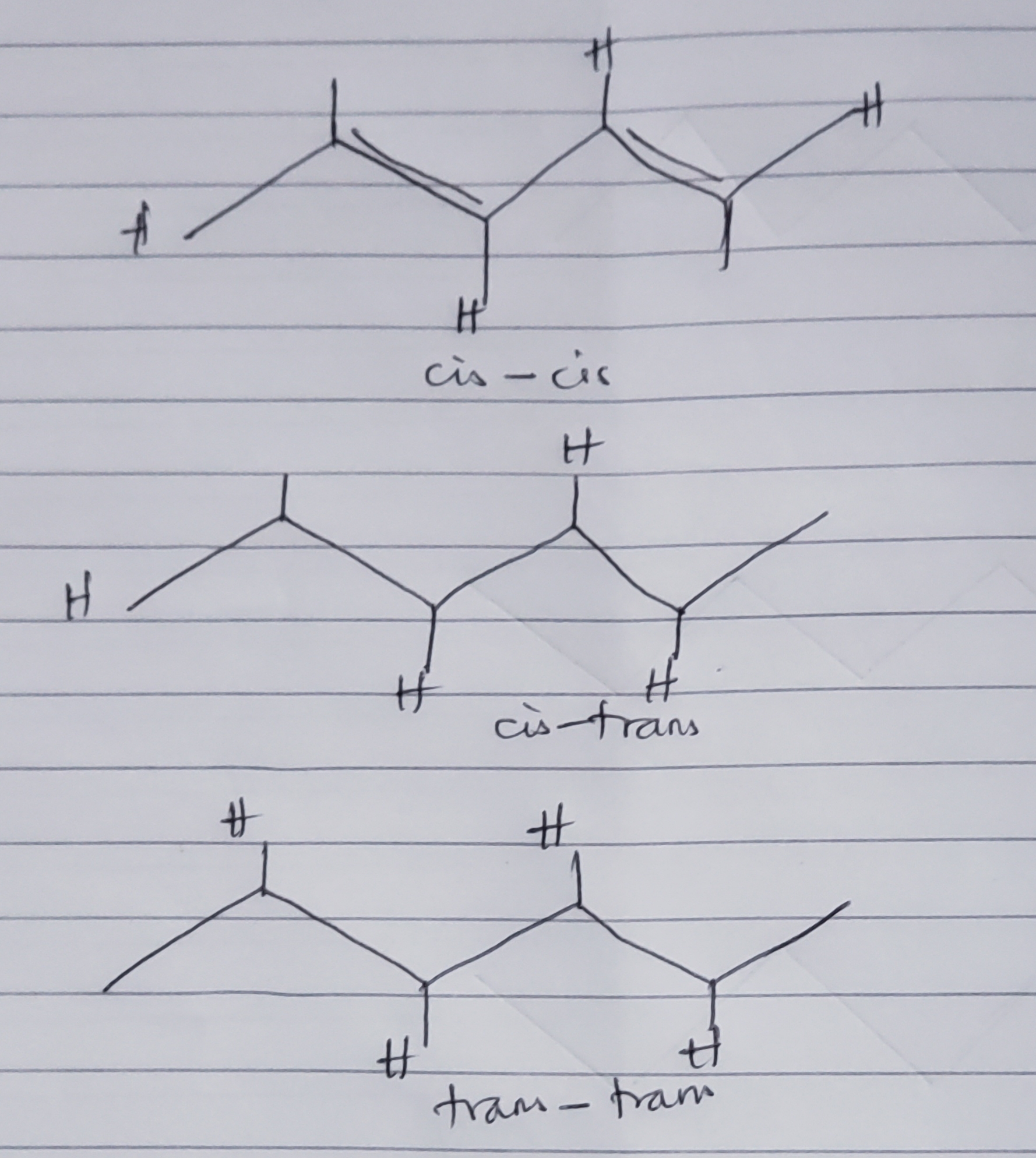 b . Molecular rd of 2,,3-dimethylbut-2-ene is C6H12Geometric isomers of 2,,3-dimethylbut-2-ene: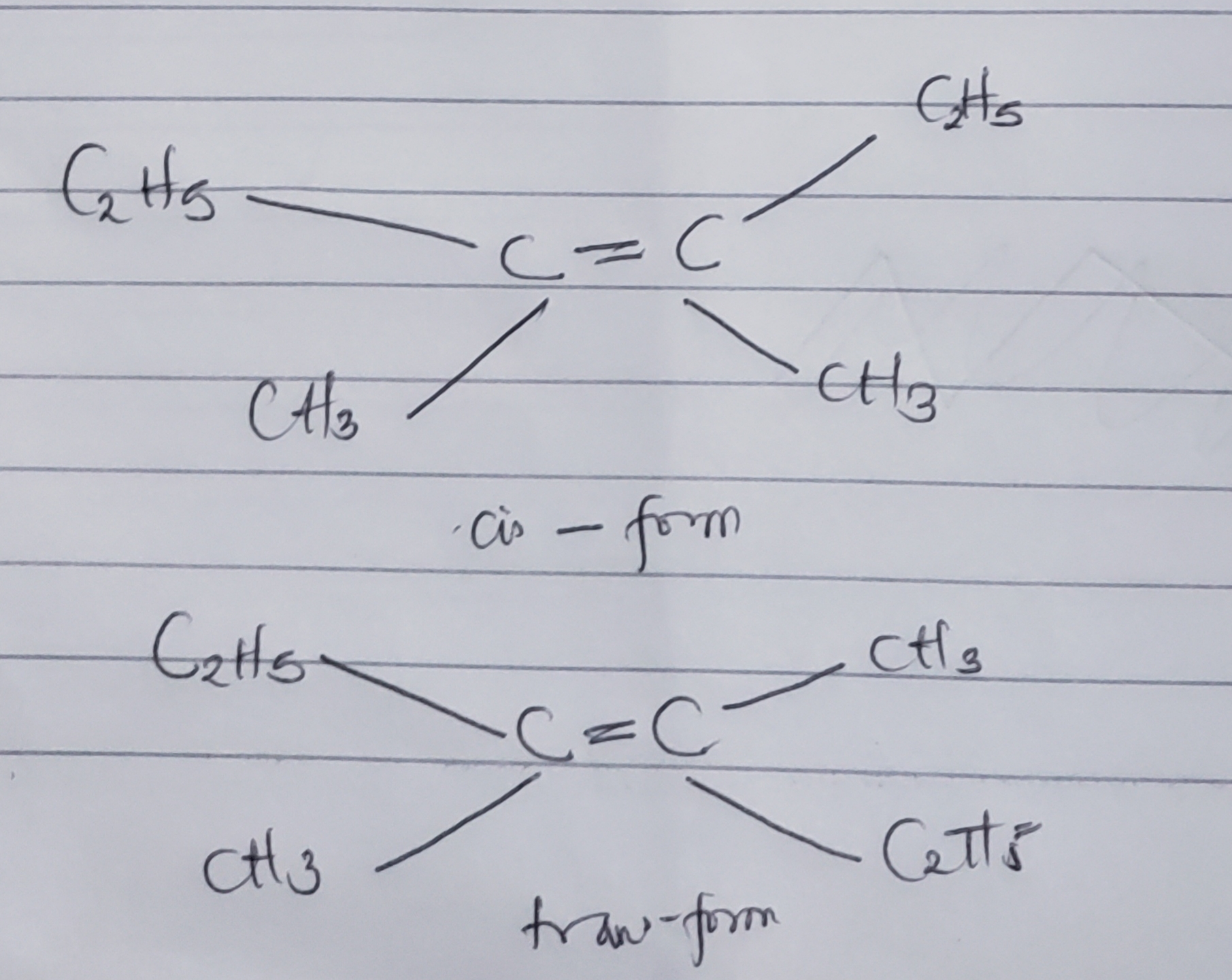 